Universidad de San Carlos de Guatemala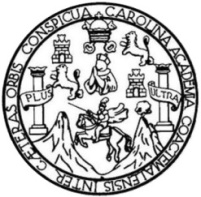 Facultad de IngenieríaEscuela de Estudios de PostgradoEscuela de TÍTULO, TÍTULO TÍTULO TÍTULO TÍTULO TÍTULO TÍTULO TÍTULO, TÍTULO TÍTULO TÍTULO TÍTULO, TÍTULO TÍTULO TÍTULO TÍTULO TÍTULO TÍTULO TÍTULO, TÍTULO TÍTULO TÍTULONombre completo del estudiante en negritaAsesorado por profesión y nombre completoGuatemala, mes y añoUNIVERSIDAD DE SAN CARLOS DE GUATEMALA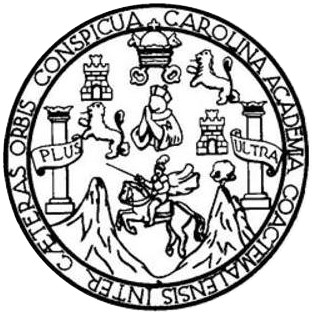 FACULTAD DE INGENIERÍATÍTULO, TÍTULO TÍTULO TÍTULO TÍTULO TÍTULO TÍTULO TÍTULO, TÍTULO TÍTULO TÍTULO, TÍTULO TÍTULO TÍTULO TÍTULO TÍTULO TÍTULO TÍTULO, TÍTULO TÍTULOTÍTULOTRABAJO DE GRADUACIÓNPRESENTADO A LA DIRECCIÓN DE LAESCUELA DE ESTUDIOS DE POSTGRADOPORNOMBRE COMPLETO DEL ESTUDIANTE EN NEGRITAASESORADO POR PROFESIÓN Y NOMBRE COMPLETOAL CONFERÍRSELE EL TÍTULO DETÍTULO ACADÉMICO DE PREGRADO QUE OBTENDRÁGUATEMALA, MES Y AÑOUNIVERSIDAD DE SAN CARLOS DE GUATEMALAFACULTAD DE INGENIERÍANÓMINA DE JUNTA DIRECTIVADECANO	Verifique en: Autoridades (usac.edu.gt)VOCAL I 	Ing. Xxxxx Xxxxx Xxxxx XxxxxVOCAL II 	Ing. Xxxxx Xxxxx Xxxxx XxxxxVOCAL III 	Ing. Xxxxx Xxxxx Xxxxx XxxxxVOCAL IV 	Br. Xxxxx  Xxxxx Xxxxx XxxxxVOCAL V 	Br. Xxxxx  Xxxxx Xxxxx XxxxxSECRETARIA 	Ing. Xxxxx Xxxxx Xxxxx XxxxxTRIBUNAL QUE PRACTICÓ EL EXAMEN GENERAL PRIVADODECANO 	De ese períodoEXAMINADOR 	Examinador 1EXAMINADOR 	Examinador 2EXAMINADOR 	Examinador 3SECRETARIO 	De ese períodoHONORABLE TRIBUNAL EXAMINADOREn cumplimiento con los preceptos que establece la ley de la Universidad de San Carlos de Guatemala, presento a su consideración mi trabajo de graduación titulado:TÍTULO, TÍTULO TÍTULO TÍTULO TÍTULO TÍTULO TÍTULO TÍTULO, TÍTULO TÍTULO TÍTULO, TÍTULO TÍTULO TÍTULO TÍTULO TÍTULO TÍTULO TÍTULO, TÍTULO TÍTULOTÍTULOTema que me fuera asignado por la Dirección de la Escuela de Estudios de Posgrado (nombre de la Escuela respectiva), con fecha (fecha de aprobación del protocolo o perfil de EPS). Nombre completo del estudianteActo que dedico a:DiosMis padresMis hermanasMi hermanoMi abueloMis amigos IngenieroTexto, texto texto texto.Texto, texto texto texto. Texto texto texto Texto texto texto texto Texto texto texto texto (q. e. p. d.)Texto texto texto Texto texto texto.Agradecimientos a:Universidad de San Carlos de GuatemalaMis amigos Ingenieros			Mi noviaTexto texto texto Texto texto texto Texto texto texto  Texto texto texto  Índice generalÍNDICE DE ILUSTRACIONES	V1.	Introducción	12.	ANTECEDENTES	33.	PLANTEAMIENTO DEL PROBLEMA	53.1.	Contexto general	53.2.	Descripción del problema	53.3.	Formulación del problema	63.3.1.	Pregunta central	63.3.2.	Preguntas Auxiliares	63.4.	Delimitación del problema	64.	justificación	75.	objetivos	95.1.	General	95.2.	Específicos	96.	ALCANCES	117.	MARCO TEÓRICO	137.1.	Subtítulo 1 de capítulo 7	137.1.1.	Subtítulo 2 de capítulo 7	157.1.2.	Subtítulo 2 de capítulo 7	167.1.2.1.	Subtítulo 3 de capítulo 7	177.1.2.2.	Subtítulo 3 de capítulo 7	177.1.2.3.	Subtítulo 3 de capítulo 7	177.1.2.4.	Subtítulo 3 de capítulo 7	177.1.2.5.	Subtítulo 3 de capítulo 7	187.1.2.6.	Subtítulo 3 de capítulo 7	197.1.3.	Subtítulo 2 de capítulo 7	207.1.4.	Subtítulo 2 de capítulo 7	237.1.5.	Subtítulo 2 de capítulo 7	247.1.6.	Subtítulo 2 de capítulo 7	257.1.7.	Subtítulo 2 de capítulo 7	277.2.	Subtítulo 1 de capítulo 7	298.	HIPÓTESIS DE INVESTIGACIÓN	339.	PROPUESTA DE ÍNDICE DE CONTENIDOS	3510.	METODOLOGÍA	3710.1.	Características del estudio	3710.2.	Unidades de análisis	3810.3.	Variables	3810.4.	Fases de estudio	3811.	TÉCNICAS DE ANÁLISIS DE LA INFORMACIÓN	4112.	CRONOGRAMA	4313.	FACTIBILIDAD DEL ESTUDIO	45REFERENCIAS	47DOCUMENTOS DEL ASESOR	49APÉNDICES	51ANEXOS	57ÍNDICE DE ILUSTRACIONESFIGURASFigura 1.	Título de figura 1	8Figura 2.	Título de figura 2	14Figura 3.	Título de figura 3	16Figura 4.	Título de figura 4	18Figura 5.	Título de figura 5	19Figura 6.	Título de figura 6	20Figura 7.	Título de figura 7	21Figura 8.	Título de figura 8	22Figura 9.	Título de figura 9	23Figura 10.	Título de figura 10	24Figura 11.	Título de figura 11	25Figura 12.	Título de figura 12	26Figura 13.	Título de figura 13	27Figura 14.	Título de figura 14	28TABLASTabla 1.	 Título de la tabla 1	30Tabla 2.	Título de tabla 2	31Tabla 3.	Variables en estudio.	38IntroducciónDebe brindar una perspectiva general del trabajo, el problema,
importancia de la solución, resultados, nuevos conocimientos, aportes y
beneficios esperados; diseño del estudio y descripción general de la
metodología. Debe incluir una breve descripción del contenido de los
capítulos del índice propuesto para el informe final. Extensión 1 a 2 páginas.Texto texto texto texto texto texto texto texto texto texto texto texto texto texto texto Texto texto texto texto texto texto texto texto texto texto texto texto texto  Texto texto texto texto texto texto texto texto texto texto texto texto texto  Texto texto texto texto texto texto texto texto texto texto texto texto texto texto texto Texto texto texto texto texto texto texto texto texto texto texto texto texto  Texto texto texto texto texto texto texto texto texto texto texto texto texto  ANTECEDENTESIncluye la revisión crítica de hipótesis formuladas
previamente y que requieren ser sometidas a prueba. Exige la interpretación
de resultados de investigaciones previas y análisis de las metodologías
empleadas para llegar a sus resultados. También se incluirá la revisión de
tecnologías modernas disponibles verificando su efectividad y aplicabilidad.
Citar al menos 10 referencias con Normas APA más recientes. Texto texto texto texto texto texto texto texto texto texto texto texto texto texto texto Texto texto texto texto texto texto texto texto texto texto texto texto texto  Texto texto texto texto texto texto texto texto texto texto texto texto texto. Texto texto texto texto texto texto texto texto texto texto texto texto texto texto texto Texto texto texto texto texto texto texto texto texto texto texto texto texto  Texto texto texto texto texto texto texto texto texto texto texto texto texto. PLANTEAMIENTO DEL PROBLEMA(1)(2)(3)Después de cada capítulo se colocan tres espacios. Incluye la descripción, delimitación, formulación de pregunta central y preguntas auxiliares. Debe describirse de forma clara, precisa y sin ambigüedad en qué consiste el problema que se busca resolver, el cual debe ser observable en forma empírica. Se requiere delimitarlo en ámbitos geográficos, temporales y disciplinares. Incluir análisis de posibles causas y consecuencias. Formulación de interrogante central asociada con el problema, que evidencie la relación entre las variables en estudio, así como interrogantes auxiliares que orientarán el
desarrollo de la investigación.(1)Contexto general(1)Describir el contexto laboral o institucional en el cual se observa la situación que origina el problema. Identificar brevemente la magnitud de la institución. Es importante evidenciar la persistencia del problema, desde cuándo se observa, si se ha intentado resolver, cómo se ha resuelto.(1)Descripción del problema(1)Situación práctica real del campo profesional que requiere resolverse, en términos de lo que se requiere. Describir en forma clara y precisa, por medio de cuantificaciones, incluir posibles causas y consecuencias identificadas mediante la herramienta del árbol del problema.Formulación del problema(1)Texto texto texto texto texto texto texto texto texto texto texto texto texto texto texto Texto texto texto texto texto texto texto texto texto texto texto texto.Pregunta central(1)Redactar una pregunta general derivada del problema, es decir, traducir el problema a una pregunta de tal manera que cuando se responda, se resuelve el problema planteado.(1)Preguntas Auxiliares(1)Redactar preguntas derivadas de la pregunta central, de tal manera que cuando todas se respondan, de forma automática se responda la pregunta principal. No hay un número perfecto de preguntas auxiliares, sin embargo, se considera adecuado de tres a cinco preguntas. (1)Pregunta 1Pregunta 2Pregunta 3Pregunta 4Pregunta 5(1)Delimitación del problema(1)Descripción de condiciones temporales, disciplinares, geográficas, y otras, en las que se resolverá el problema.justificaciónDespués de cada capítulo se coloca tres “enter”, texto texto texto texto.Justificación: evidenciar las razones que dan importancia a la realización del trabajo en el marco de las líneas prioritarias de investigación en la cual se desarrollará, destacar nuevos conocimientos, aportes teóricos, metodológicos o prácticos, que se esperan; a quiénes y cómo beneficia la investigación propuesta. Justificar la elección del método de investigación y de solución del problema planteado que se hayan elegido, destacando sus bondades sobre otras opciones. Describir pertinencia y relevancia social del trabajo en el ámbito académico y profesional relacionado con la maestría. Extensión: 1 a 2 páginas.Texto texto texto texto texto texto texto texto texto texto texto texto texto texto texto Texto texto texto texto texto texto texto texto texto texto texto texto texto texto texto texto texto texto texto texto texto texto texto texto texto texto. 
Título de figura 1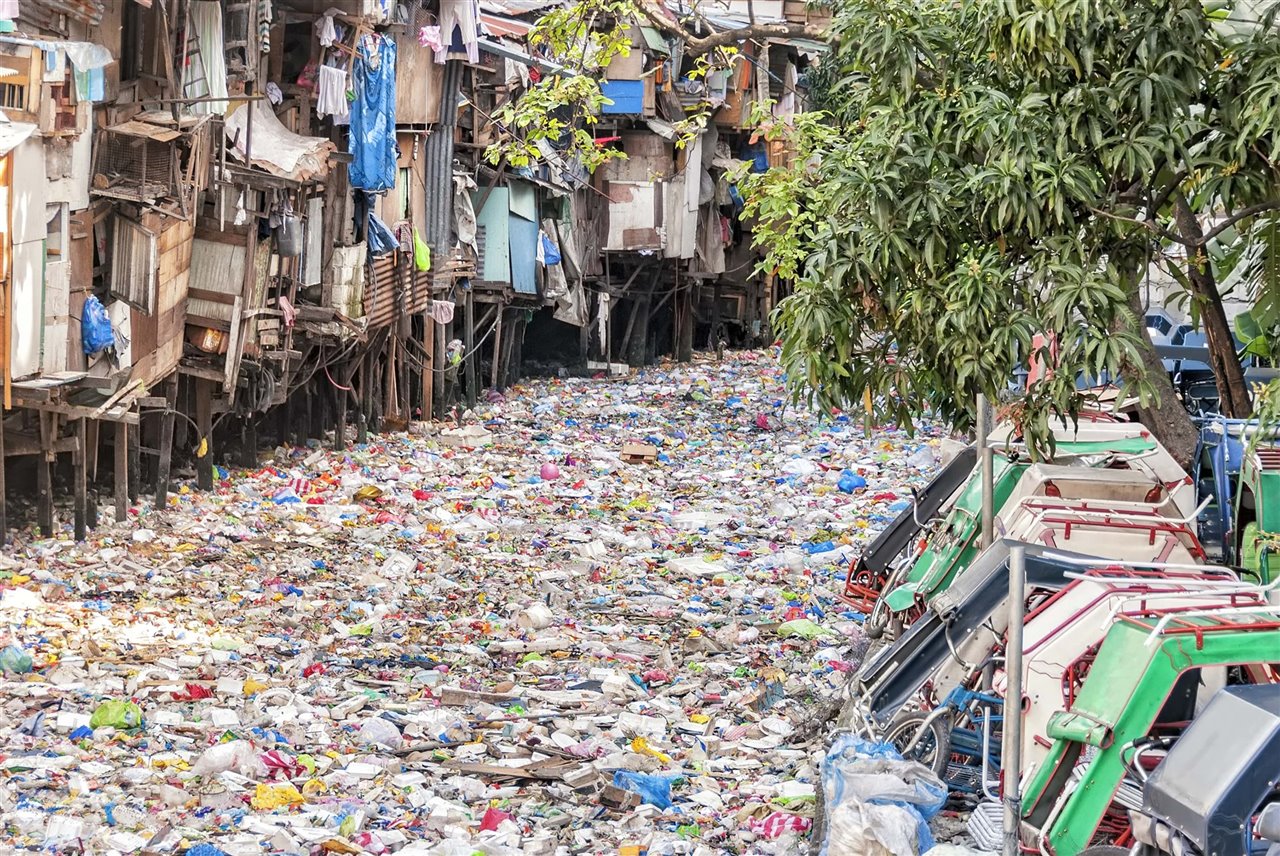 https://www.nationalgeographic.com/magazine/national-geographic-magazine-50-years-ofcovers/#/ngm-1985-jun-714.jpg https://www.nationalgeographic.com/magazine/national-geographic-magazine-50-years-ofcovers/#/ngm-1985-jun-714.jpg Nota. H. Rodríguez (2022). Río urbano contaminado en Filipinas [Fotografía]. National Geographic España. (https://www.nationalgeographic.com.es/naturaleza/problema-plastico-comienza-rios_18854). Derechos de autor 2022 por la National Geographic España. objetivosObjetivos generales y específicos: son la guía del estudio, deben redactarse de forma clara, precisa, usando verbos en infinitivo; expresando metas medibles, observables, alcanzables como producto del estudio. El logro del objetivo general debe tener coherencia con la construcción de respuestas a la interrogante central asociada con el problema; mientras que los objetivos específicos deben por una parte, garantizar el logro del objetivo general y por otra, ser coherentes con la búsqueda de respuestas a las preguntas auxiliares y con las hipótesis que se formulenGeneralDebe redactarse iniciando con un verbo en modo infinitivo. En su conjunto debe indicar qué se hará, cómo se hará y para qué. Deriva directamente del problema y debe ser coherente con la pregunta central en el sentido que su logro, constituya la respuesta a dicha interrogante.  EspecíficosDeben redactarse siguiendo los mismos lineamientos que el objetivo general, de tal manera que cuando se logren todos los objetivos específicos, entonces se logra el objetivo general. Su número debe ser el mismo que el de las preguntas específicas. La coherencia consiste en que cuando se alcanza cada objetivo específico automáticamente se responde la pregunta auxiliar asociada. El orden en que se incluyan debe coincidir con la secuencia en que se desarrollará el estudio.Texto texto texto texto texto texto texto texto texto texto texto texto texto texto texto Texto texto texto texto texto texto texto texto texto texto texto texto texto texto texto texto texto texto texto texto texto texto texto texto texto texto.  Texto texto texto texto texto texto texto texto texto texto texto texto texto texto texto Texto texto texto texto texto texto texto texto texto texto texto texto texto texto texto texto texto texto texto texto texto texto texto texto texto texto.  Texto texto texto texto texto texto texto texto texto texto texto texto texto texto texto Texto texto texto texto texto texto texto texto texto texto texto texto texto texto texto texto texto texto texto texto texto texto texto texto texto texto.  Texto texto texto texto texto texto texto texto texto texto texto texto texto texto texto Texto texto texto texto texto texto texto texto texto texto texto texto texto texto texto texto texto texto texto texto texto texto texto texto texto texto.  Texto texto texto texto texto texto texto texto texto texto texto texto texto texto texto Texto texto texto texto texto texto texto texto texto texto texto texto texto texto texto texto texto texto texto texto texto texto texto texto texto texto.  ALCANCESSe refiere a la identificación del nivel de la investigación en
cuanto a su carácter, exploratorio, descriptivo, explicativo o correlacional.
Desde la perspectiva técnica debe destacarse el avance en cuanto a la
solución del problema planteado y finalmente, evidenciar quienes son los
posibles usuarios de los conocimientos generados o beneficiarios de los
resultados obtenidos. Extensión: 1 a 2 páginas.Texto texto texto texto texto texto texto texto texto texto texto texto texto texto texto texto texto texto texto texto texto texto texto texto texto texto texto texto texto texto texto texto texto texto texto texto texto texto texto texto texto. Texto texto texto texto texto texto texto texto texto texto texto texto texto texto texto texto texto texto texto texto texto texto texto texto texto texto texto texto texto texto texto texto texto texto texto texto texto texto texto texto texto.  Texto texto texto texto texto texto texto texto texto texto texto texto texto texto texto Texto texto texto texto texto texto texto texto texto texto texto texto texto texto texto texto texto texto texto texto texto texto texto texto texto texto.  Texto texto texto texto texto texto texto texto texto texto texto texto texto texto texto texto texto texto texto texto texto texto texto texto texto texto texto texto texto texto texto texto texto texto texto texto texto texto texto texto texto. Texto texto texto texto texto texto texto texto texto texto texto texto texto texto texto texto texto texto texto texto texto texto texto texto texto texto texto texto texto texto texto texto texto texto texto texto texto texto texto texto texto.  Texto texto texto texto texto texto texto texto texto texto texto texto texto texto texto Texto texto texto texto texto texto texto texto texto texto texto texto texto texto texto texto texto texto texto texto texto texto texto texto texto texto.  MARCO TEÓRICOMarco Teórico: constituye el referente para orientar el estudio e interpretar
los resultados que se obtengan, permite la construcción de las hipótesis que
serán sometidas a evaluación o bien, que serán formuladas como producto
del estudio. Requiere la revisión exhaustiva de la literatura relacionada con
el tema, abarcando teorías relevantes, resultados de estudios previos, base
conceptual y de aplicación relacionada con los fundamentos científicos y
técnicos de la maestría. Los referentes seleccionados deben articularse en
función del problema que se busca resolver. Incluir al menos 10 fuentes de
información consultadas, citando con las Normas APA más recientes.Texto texto texto texto texto texto texto texto texto texto texto texto texto. Texto texto texto texto texto texto texto texto texto texto texto texto texto Texto texto texto texto texto texto texto texto texto texto texto texto texto Texto texto texto texto texto texto texto texto texto texto texto texto texto Texto texto texto texto texto texto texto texto texto texto texto texto texto. Texto texto texto texto texto texto texto texto texto texto texto texto texto Subtítulo 1 de capítulo 7Texto texto texto texto texto texto texto texto texto texto texto texto texto texto texto Texto texto texto texto texto texto texto texto texto texto texto texto texto texto texto texto texto texto texto texto texto texto texto texto texto texto.   
Título de figura 2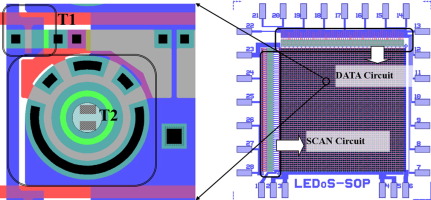 Nota. Imágenes de visualización representativas, las cuales muestran un gran potencial en aplicaciones fotónicas y electrónicas. Adaptado de Z. Liu, W. Cheung, K. Ming y K. May. Micropantallas led basadas en GaN para aplicaciones portátiles. Ingeniería Microelectrónica. 148(1). p. 100. https://doi.org/10.1016/j.mee.2015.09.007Subtítulo 2 de capítulo 7Texto texto texto texto texto texto texto texto texto texto texto texto texto texto texto Texto texto texto texto texto texto texto texto texto texto texto texto texto texto texto texto texto texto texto texto texto texto texto texto texto texto.  Texto texto texto texto texto texto texto texto texto texto texto texto texto texto texto Texto texto texto texto texto texto texto texto texto texto texto texto texto texto texto texto texto texto texto texto texto texto texto texto texto texto.  Texto texto texto texto texto texto texto texto texto texto texto texto texto texto texto Texto texto texto texto texto texto texto texto texto texto texto texto texto texto texto texto texto texto texto texto texto texto texto texto texto texto.   
Título de figura 3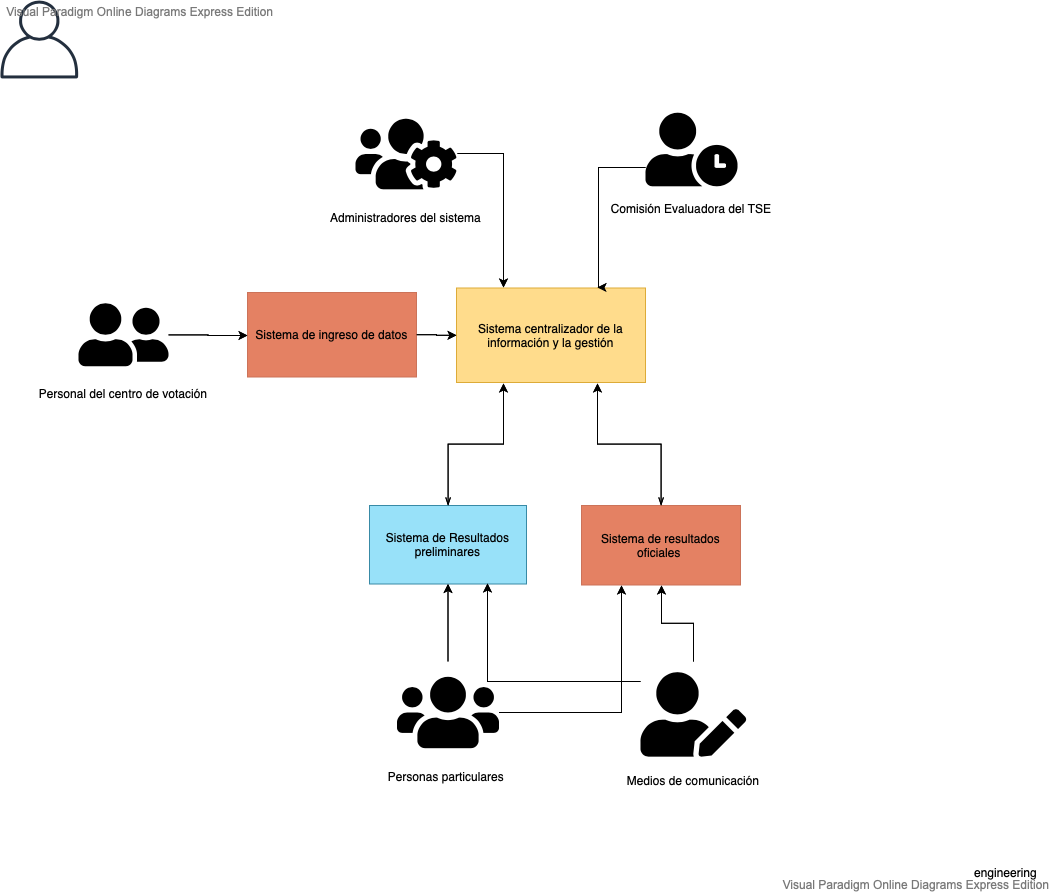 Nota. Información del personal indispensable para cumplir con el proceso de votación. Elaboración propia, realizado con Canva. Subtítulo 2 de capítulo 7Texto texto texto texto texto texto texto texto texto texto texto texto texto texto texto Texto texto texto texto texto texto texto texto texto texto texto texto texto texto texto texto texto texto texto texto texto texto texto texto texto texto.  Subtítulo 3 de capítulo 7Texto de por lo menos una línea completa, no pueden quedar subtítulos sin texto. Texto texto texto texto texto texto texto texto texto texto texto texto texto texto texto Texto texto texto texto texto texto texto texto texto texto texto texto texto texto texto texto texto texto texto texto texto texto texto texto texto texto.  Subtítulo 3 de capítulo 7Texto texto texto texto texto texto texto texto texto texto texto texto texto texto texto Texto texto texto texto texto texto texto texto texto texto texto texto texto texto texto texto texto texto texto texto texto texto texto texto texto texto.  Subtítulo 3 de capítulo 7Texto texto texto texto texto texto texto texto texto texto texto texto texto texto texto Texto texto texto texto texto texto texto texto texto texto texto texto texto texto texto texto texto texto texto texto texto texto texto texto texto texto.  Subtítulo 3 de capítulo 7Texto texto texto texto texto texto texto texto texto texto texto texto texto texto texto Texto texto texto texto texto texto texto texto texto texto texto texto texto texto texto texto texto texto texto texto texto texto texto texto texto texto.  
Título de figura 4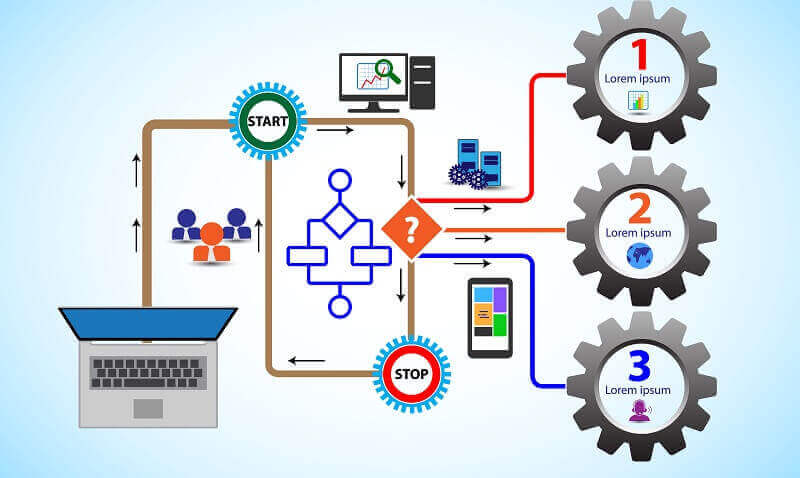 Nota.  Propuesta para mejorar los procesos de negocio. Obtenido de R. Stutely (2000). Plan de Negocios, la estrategia inteligente.  (p. 7.) Pearson Educación.Subtítulo 3 de capítulo 7Texto texto texto texto texto texto texto texto texto texto texto texto texto texto texto Texto texto texto texto texto texto texto texto texto texto texto texto texto texto texto texto texto texto texto texto texto texto texto texto texto texto.  Subtítulo 3 de capítulo 7Texto texto texto texto texto texto texto texto texto texto texto texto texto texto texto Texto texto texto texto texto texto texto texto texto texto texto texto texto texto texto texto texto texto texto texto texto texto texto texto texto texto.  
Título de figura 5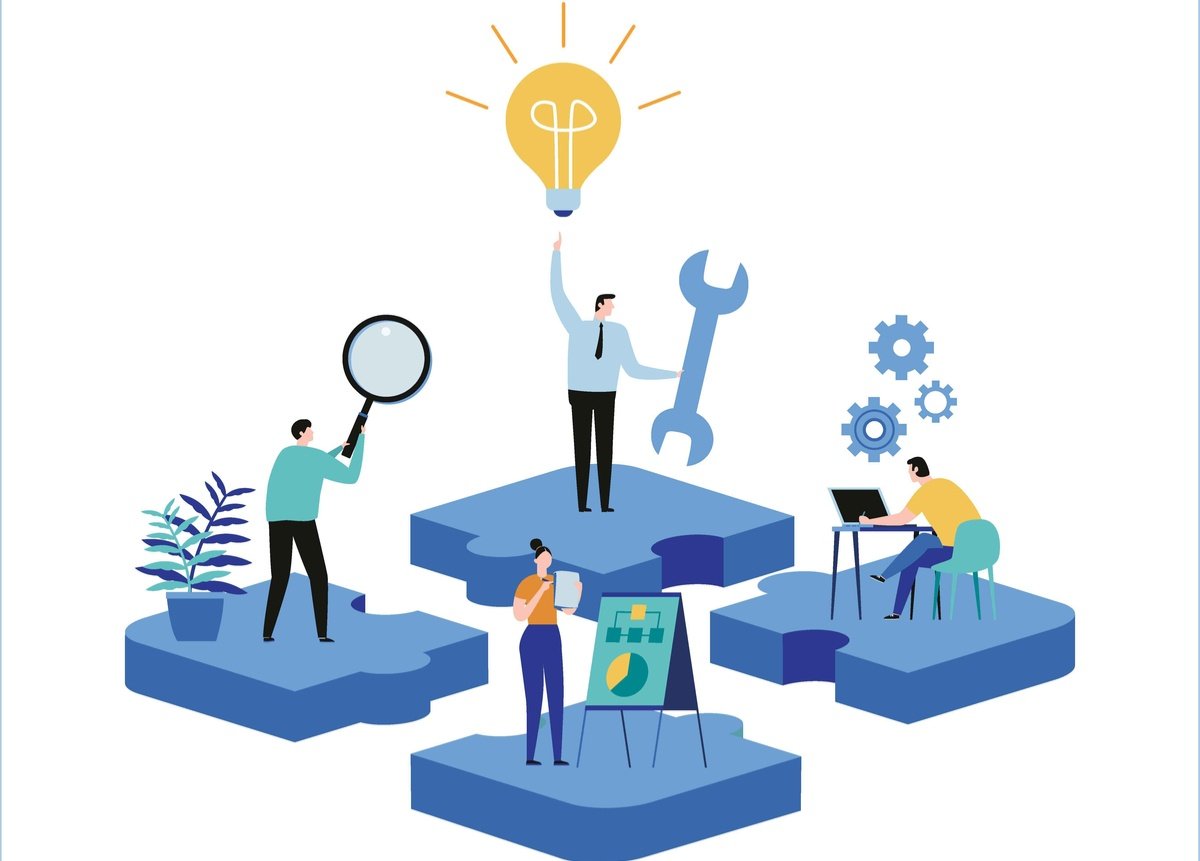 Nota. Descripción detallada para la partipación de todos los involucrados en la gestión de casos y proyectos. Obtenido de Flokzu (2022). Procesos ad-hoc.                (https://www.flokzu.com/es/2020/10/22/gestion-de-casos-y-procesos-ad-hoc/), consultado el 18 de agosto de 2022. De dominio público. 
Título de figura 6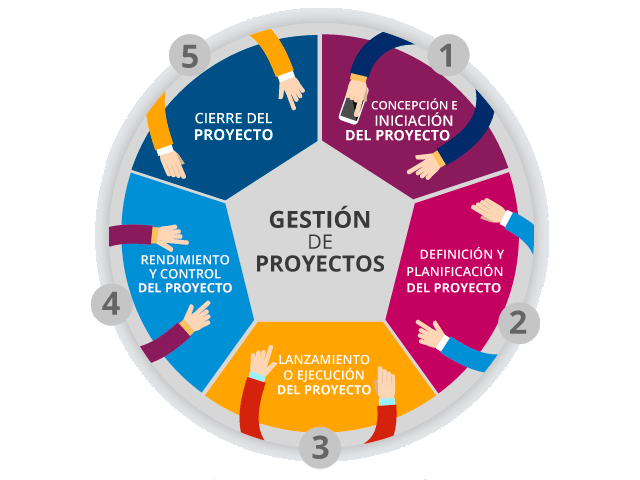 Nota. Descripción de las fases para la gestión de un proyecto. Elaboración propia, realizado con Piktochart. Subtítulo 2 de capítulo 7Texto texto texto texto texto texto texto texto texto texto texto texto texto texto texto Texto texto texto texto texto texto texto texto texto texto texto texto texto texto texto texto texto texto texto texto texto texto texto texto texto texto.  
Título de figura 7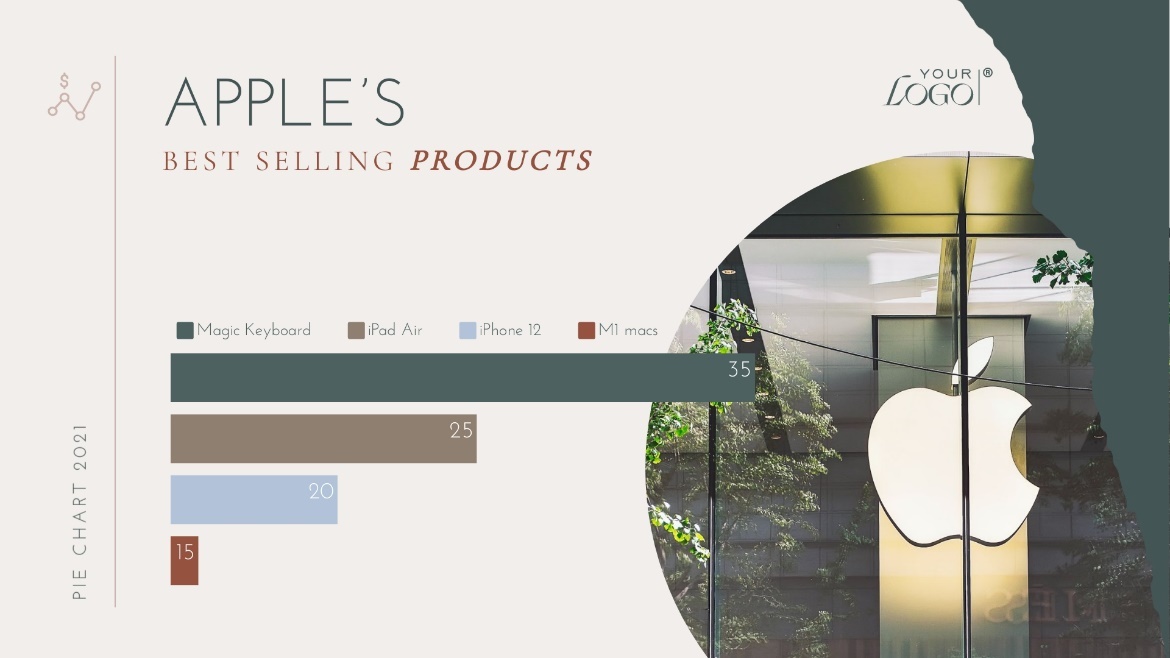 Nota. Información de las ventas de Apple durante el segundo trimestre de 2022. Newsroom (2022). Resultados financieros de Apple (https://www.apple.com/la/newsroom/2022/04/apple-reports-second-quarter-results/) consultado el 18 de septiembre de 2002. De dominio público. Texto texto texto texto texto texto texto texto texto texto texto texto texto texto texto Texto texto texto texto texto texto texto texto texto texto texto texto texto texto texto texto texto texto texto texto texto texto texto texto texto texto.  Texto texto texto texto texto texto texto texto texto texto texto texto texto texto texto Texto texto texto texto texto texto texto texto texto texto texto texto texto texto texto texto texto texto texto texto texto texto texto texto texto texto.  Texto texto texto texto texto texto texto texto texto texto texto texto texto texto texto Texto texto texto texto texto texto texto texto texto texto texto texto texto texto texto texto texto texto texto texto texto texto texto texto texto texto.  
Título de figura 8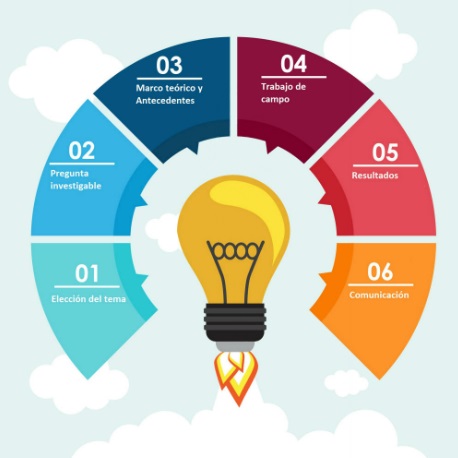 Nota. Descripción de las fases para la elaboración de proyectos de investigación. Elaboración propia, realizado con Visme. Texto texto texto texto texto texto texto texto texto texto texto texto texto texto texto Texto texto texto texto texto texto texto texto texto texto texto texto texto texto texto texto texto texto texto texto texto texto texto texto texto texto.  
Título de figura 9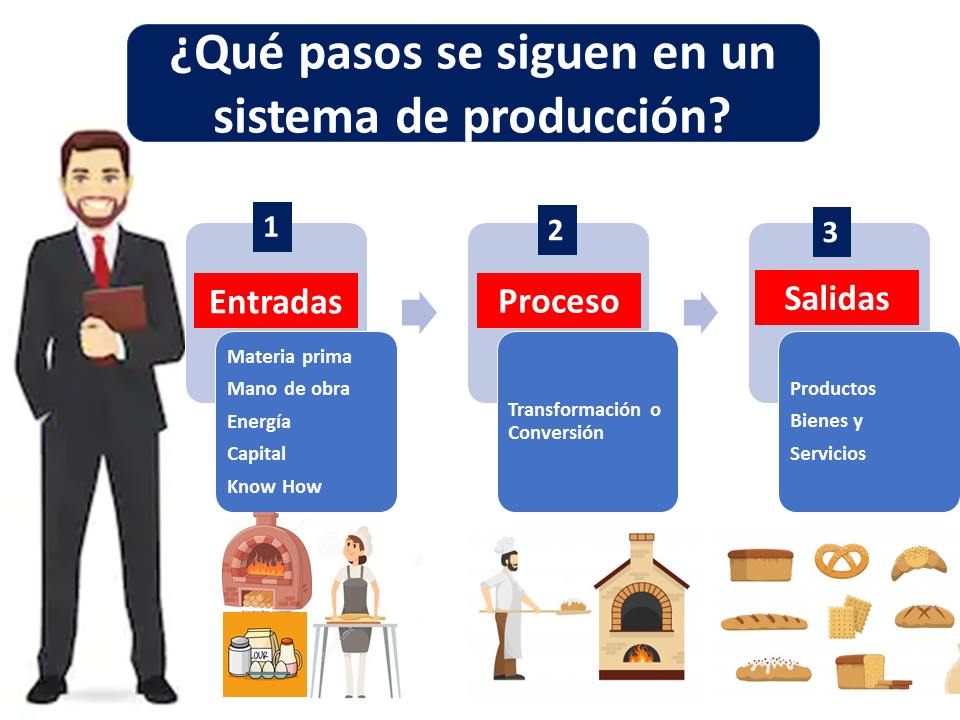 Nota. Descripción del sistema de producción de la empresa. Elaboración propia, realizado con Visio. Subtítulo 2 de capítulo 7Texto texto texto texto texto texto texto texto texto texto texto texto texto texto texto Texto texto texto texto texto texto texto texto texto texto texto texto texto texto texto texto texto texto texto texto texto texto texto texto texto texto.  Texto texto texto texto texto texto texto texto texto texto texto texto texto texto texto Texto texto texto texto texto texto texto texto texto texto texto texto texto texto texto texto texto texto texto texto texto texto texto texto texto texto.  
Título de figura 10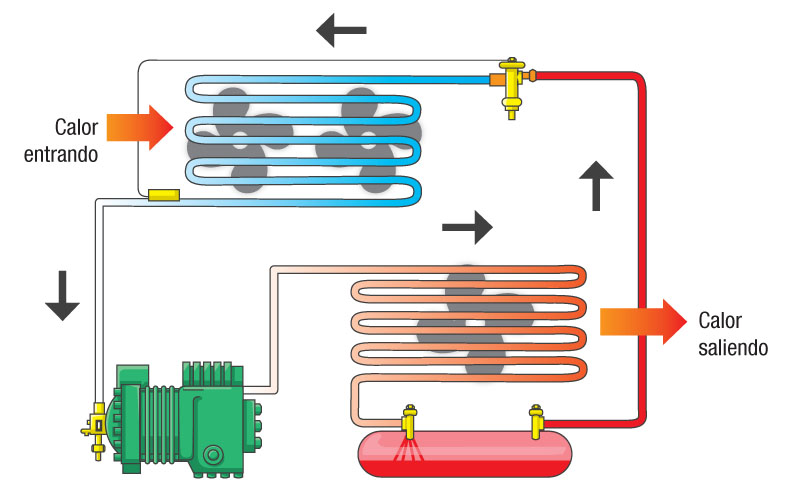 Nota. Descripción del ciclo básico de refrigeración. Elaboración propia, realizado con Visio. Subtítulo 2 de capítulo 7Texto texto texto texto texto texto texto texto texto texto texto texto texto texto texto Texto texto texto texto texto texto texto texto texto texto texto texto texto texto texto texto texto texto texto texto texto texto texto texto texto texto.  Texto texto texto texto texto texto texto texto texto texto texto texto texto texto texto Texto texto texto texto texto texto texto texto texto texto texto texto texto texto texto texto texto texto texto texto texto texto texto texto texto texto.  
Título de figura 11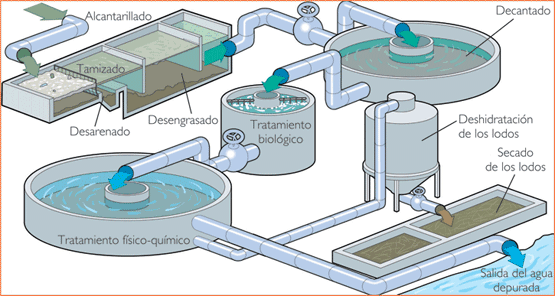 Nota.  Modelo de una planta de tratamiento de aguas residuales. Elaboración propia, realizado con Visio. Subtítulo 2 de capítulo 7Texto texto texto texto texto texto texto texto texto texto texto texto texto texto texto Texto texto texto texto texto texto texto texto texto texto texto texto texto texto texto texto texto texto texto texto texto texto texto texto texto texto.  Texto texto texto texto texto texto texto texto texto texto texto texto texto texto texto Texto texto texto texto texto texto texto texto texto texto texto texto texto texto texto texto texto texto texto texto texto texto texto texto texto texto.  
Título de figura 12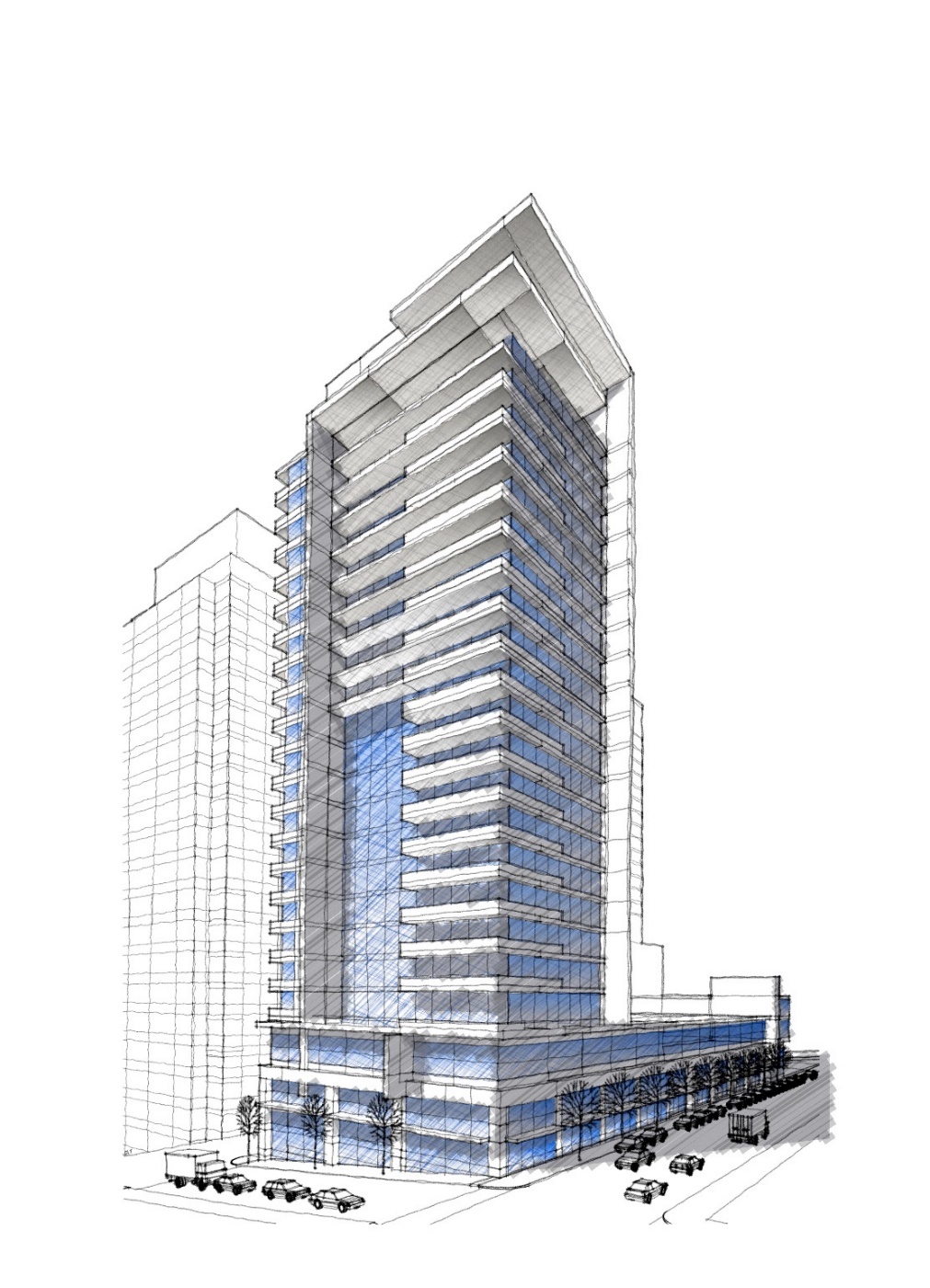 Nota. Propuesta de edificio de apartamentos, vista lateral. Elaboración propia, realizado con AutoCAD. Subtítulo 2 de capítulo 7Texto texto texto texto texto texto texto texto texto texto texto texto texto texto texto Texto texto texto texto texto texto texto texto texto texto texto texto texto texto texto texto texto texto texto texto texto texto texto texto texto texto.  Texto texto texto texto texto texto texto texto texto texto texto texto texto texto texto Texto texto texto texto texto texto texto texto texto texto texto texto texto texto texto texto texto texto texto texto texto texto texto texto texto texto.  
Título de figura 13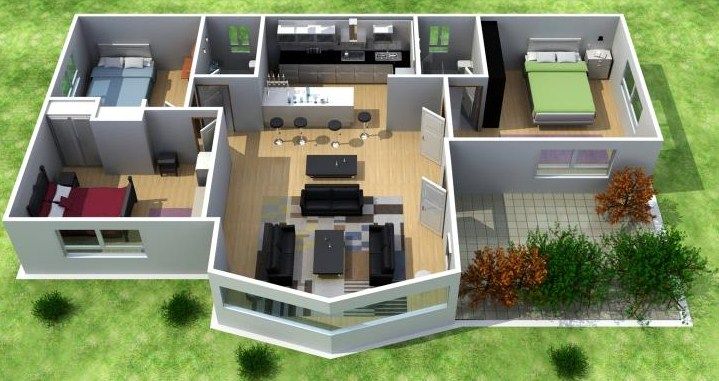 Nota.  Ventajas de utilizar programas especializados para dibujos arquitectónicos. Elaboración propia, realizado con Planner5D.Texto texto texto texto texto texto texto texto texto texto texto texto texto texto texto Texto texto texto texto texto texto texto texto texto texto texto texto texto texto texto texto texto texto texto texto texto texto texto texto texto texto.  
Título de figura 14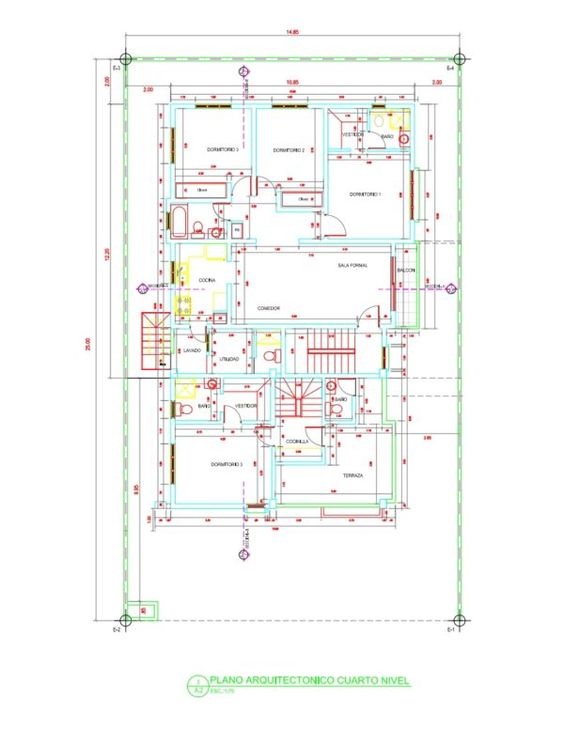 Nota. Plano arquitectónico del cuarto nivel del edificio de apartamentos. Elaboración propia, realizado con AutoCAD. Texto texto texto texto texto texto texto texto texto texto texto texto texto texto texto Texto texto texto texto texto texto texto texto texto texto texto texto texto texto texto texto texto texto texto texto texto texto texto texto texto texto texto texto texto texto texto texto texto texto texto texto texto texto texto texto texto Texto texto texto texto texto texto texto texto texto texto texto texto texto texto texto texto texto texto texto texto texto texto texto texto texto texto.  Subtítulo 1 de capítulo 7Texto texto texto texto texto texto texto texto texto texto texto texto texto texto texto Texto texto texto texto texto texto texto texto texto texto texto texto texto texto texto texto texto texto texto texto texto texto texto texto texto texto texto texto texto texto texto texto texto texto texto texto texto texto texto texto texto Texto texto texto texto texto texto texto texto texto texto texto texto texto texto texto texto texto texto texto texto texto texto texto texto texto texto.  Texto texto texto texto texto texto texto texto texto texto texto texto texto texto texto Texto texto texto texto texto texto texto texto texto texto texto texto texto texto texto texto texto texto texto texto texto texto texto texto texto texto.Texto texto texto texto texto texto texto texto texto texto texto texto texto texto texto Texto texto texto texto texto texto texto texto texto texto texto texto texto texto texto texto texto texto texto texto texto texto texto texto texto texto texto texto texto texto texto texto texto texto texto texto texto texto texto texto texto Texto texto texto texto texto texto texto texto texto texto texto texto texto texto texto texto texto texto texto texto texto texto texto texto texto texto.  
Título de la tabla 1Nota.  Detalle del presupuesto para la realización del proyecto de investigación. Elaboración propia, realizado con Excel. 
Título de tabla 2Nota. Salarios mínimos autorizados de los años comprendidos de 1996 a 2014. Obtenido del Ministerio de Trabajo y Previsión Social (2022). Historia del salario mínimo. (https://www.mintrabajo.gob.gt/index.php/dgt/salario-minimo). Consultado el 10 de junio de 2022. De dominio público. HIPÓTESIS DE INVESTIGACIÓNHipótesis de investigación: su formulación requiere la identificación de las variables en estudio y sus indicadores operacionales. Son explicaciones
previas que emergen como producto de la revisión de la literatura acerca del
tema, constituyen proposiciones tentativas que plantean explicaciones del
fenómeno en estudio, mediante la suposición de relaciones entre las
variables; deben ser coherentes con las preguntas de investigación. Su
sentido proposicional implica que pueden ser aceptadas como verdaderas,
rechazadas, o modificadas como producto de los resultados de la
investigación. Texto texto texto texto texto texto texto texto texto texto texto texto texto. Texto texto texto texto texto texto texto texto texto texto texto texto texto Texto texto texto texto texto texto texto texto texto texto texto texto texto Texto texto texto texto texto texto texto texto texto texto texto texto texto Texto texto texto texto texto texto texto texto texto texto texto texto texto. Texto texto texto texto texto texto texto texto texto texto texto texto texto PROPUESTA DE ÍNDICE DE CONTENIDOSPropuesta de índice de contenidos: constituye el esquema en que se organizará el informe final y se construye de acuerdo a las indicaciones específicas. Su carácter es preliminar pues podrá ampliarse, reducirse o modificarse en el momento de elaborar el informe final de la investigación. ÍNDICE DE ILUSTRACIONES    ÍNDICE DE TABLAS LISTA DE SÍMBOLOS GLOSARIO RESUMENPLANTEAMIENTO DEL PROBLEMA Y FORMULACIÓN DE PREGUNTAS ORIENTADORAS OBJETIVOS E HIPÓTESIS RESUMEN DE MARCO METODOLÓGICO INTRODUCCIÓN     MARCO REFERENCIAL                                           Subcapítulo de primera categoríaSubcapítulo de primera categoríaSubcapítulo de segunda categoríaSubcapítulo de segunda categoría           Así sucesivamente   MARCO TEÓRICO2.1. Subcapítulo de primera categoría.        2.1.1 Subcapítulo de segunda categoría. PRESENTACIÓN DE RESULTADOSDISCUSIÓN DE RESULTADOSCONCLUSIONESRECOMENDACIONESREFERENCIASANEXOSMETODOLOGÍAMetodología: incluye diseño, tipo de estudio, alcances, variables e indicadores, fases, resultados esperados. Debe indicarse si se adopta un diseño experimental o no experimental, especificando en cada caso el tipo de estudio seleccionado. Debe abordarse el estudio de variables cuantitativas o bien, tanto cuantitativas como cualitativas. La descripción de las fases incluye la revisión documental, plan de muestreo, diseño y validación de instrumentos de recolección de información, trabajo de campo, trabajo de laboratorio, entre otros; con el propósito de someter a evaluación las hipótesis y construir respuesta a las interrogantes formuladas. Los resultados esperados de cada fase, deben ser coherentes con los objetivos propuestos, enfatizando la validación de la propuesta teórica o tecnológica sometida a prueba.Características del estudioEl enfoque del estudio propuesto es cuantitativo, cualitativo, mixto, ya que indicar algunas características.El alcance es descriptivo, correlacional, explicativo, dado que… exponer algunas justificaciones.El diseño adoptado será   no experimental, pues …la información de indicar el tema se analizará en su estado original sin ninguna manipulación; además será transversal pues se estudiará……. longitudinal de tendencia evolución de grupo panel, pues se analizará el comportamiento de…..Unidades de análisisLa población en estudio será describir la población, la cual se encuentra dividida en subpoblaciones dadas por describir , de la cual se extraerán muestras de forma solo indicar tipo de muestro, que serán estudiadas en su totalidad.VariablesLas variables en estudio se describen a continuación.
Variables en estudio.Nota: Datos de nota, breve descripción de tabla y datos de referencia con estructura según Norma APA 7ma. Edición y formato actual.Fases de estudioDescribir el proceso por medio del cual se realizará el estudio, indicando las técnicas que aplicarán y las actividades que se realizarán, por ejemplo: encuestas, grupos focales, trabajo de campo, mediciones, ensayos de laboratorio, entre otros.Fase 1: Revisión de literatura Fase 2: Gestión o recolección de la información Fase3: Análisis de informaciónFase 4: Interpretación de informaciónFase n: lo que sea necesarioTÉCNICAS DE ANÁLISIS DE LA INFORMACIÓNTécnicas de análisis de información: Deben especificarse las técnicas de análisis univariado y multivariado de datos, propios de la estadística descriptiva e inferencial que se utilizarán, incluyendo propósitos de su aplicación y recursos tecnológicos con los que se realizará el análisis.Texto texto texto texto texto texto texto texto texto texto texto texto texto. Texto texto texto texto texto texto texto texto texto texto texto texto texto Texto texto texto texto texto texto texto texto texto texto texto texto texto Texto texto texto texto texto texto texto texto texto texto texto texto texto Texto texto texto texto texto texto texto texto texto texto texto texto texto. Texto texto texto texto texto texto texto texto texto texto texto texto texto CRONOGRAMACronograma: debe presentar la organización cronológica del proceso investigativo, organizado por semanas, abarcando una duración total mínima de 6 meses de duración, desde el inicio hasta la presentación del informe final del trabajo de tesis de maestría. Puede utilizarse la herramienta Project, Excel, Word, u otra que se tenga disponible. Texto texto texto texto texto texto texto texto texto texto texto texto texto. Texto texto texto texto texto texto texto texto texto texto texto texto texto Texto texto texto texto texto texto texto texto texto texto texto texto texto Texto texto texto texto texto texto texto texto texto texto texto texto texto Texto texto texto texto texto texto texto texto texto texto texto texto texto. Texto texto texto texto texto texto texto texto texto texto texto texto texto FACTIBILIDAD DEL ESTUDIOFactibilidad técnica y financiera: debe analizarse si se cuenta con los recursos necesarios para la realización del trabajo, incluyendo recursos humanos, financieros, tecnológicos, acceso a información, permisos, equipo, infraestructura, entre otros. Cuantificar inversiones y especificar fuentes de financiamiento. Texto texto texto texto texto texto texto texto texto texto texto texto texto. Texto texto texto texto texto texto texto texto texto texto texto texto texto Texto texto texto texto texto texto texto texto texto texto texto texto texto Texto texto texto texto texto texto texto texto texto texto texto texto texto Texto texto texto texto texto texto texto texto texto texto texto texto texto. Texto texto texto texto texto texto texto texto texto texto texto texto texto REFERENCIASReferencias: Incluir al menos 20 referencias de estudios, revistas, tesis de maestría o doctorado, artículos científicos, citados con las Normas APA más recientes. Las referencias deben estar sin numeración, en orden alfabético y con sangría francesa.Andritz, J. (2012). Manual de operación y mantenimiento para turbina Pelton en Hidroeléctrica El Recreo. Prentice Hall. Grady, J. Her, M., Moreno, G., Pérez, C. y Yelinek, J. (2019). Emociones en los libros de cuentos: una comparación de libros de cuentos que representan grupos étnicos y raciales en los Estados Unidos. Psicología de la cultura de los medios populares, 8(3), 207-217. https://doi.org/10.1037/ppm0000185DOCUMENTOS DEL ASESOREl currículo del asesor debe mostrar evidencia de experiencia investigativa en el tema de estudio, título de grado y de maestría en ciencias, copia de al menos una publicación en medios nacionales o internacionales. Texto texto texto texto texto texto texto texto texto texto texto texto texto Texto texto texto texto texto texto texto texto texto texto texto texto texto. Texto texto texto texto texto texto texto texto texto texto texto texto texto Texto texto texto texto texto texto texto texto texto texto texto texto texto. Texto texto texto texto texto texto texto texto texto texto texto texto texto APÉNDICESEstas páginas contienen información “elaborada por el estudiante” no debe continuar con la numeración de figuras y tablas. Apéndice 1.   Título del apéndice 1Nota. Formato de registro de capacitación. Elaboración propia. Apéndice 2.   Título del apéndice 2Nota. Control de descarte de toneles con materia prima. Elaboración propia. Apéndice 3.   Planos del proyecto de introducción de agua potableNota. Juego de planos para la introducción de agua potable en la aldea El Aguacate, Mixco, Guatemala. Elaboración propia realizado con AutoCAD.  ANEXOSEstas páginas contienen información “obtenida de una fuente externa” no debe continuar con la numeración de figuras y tablas. Anexo 1.      Título del anexo 1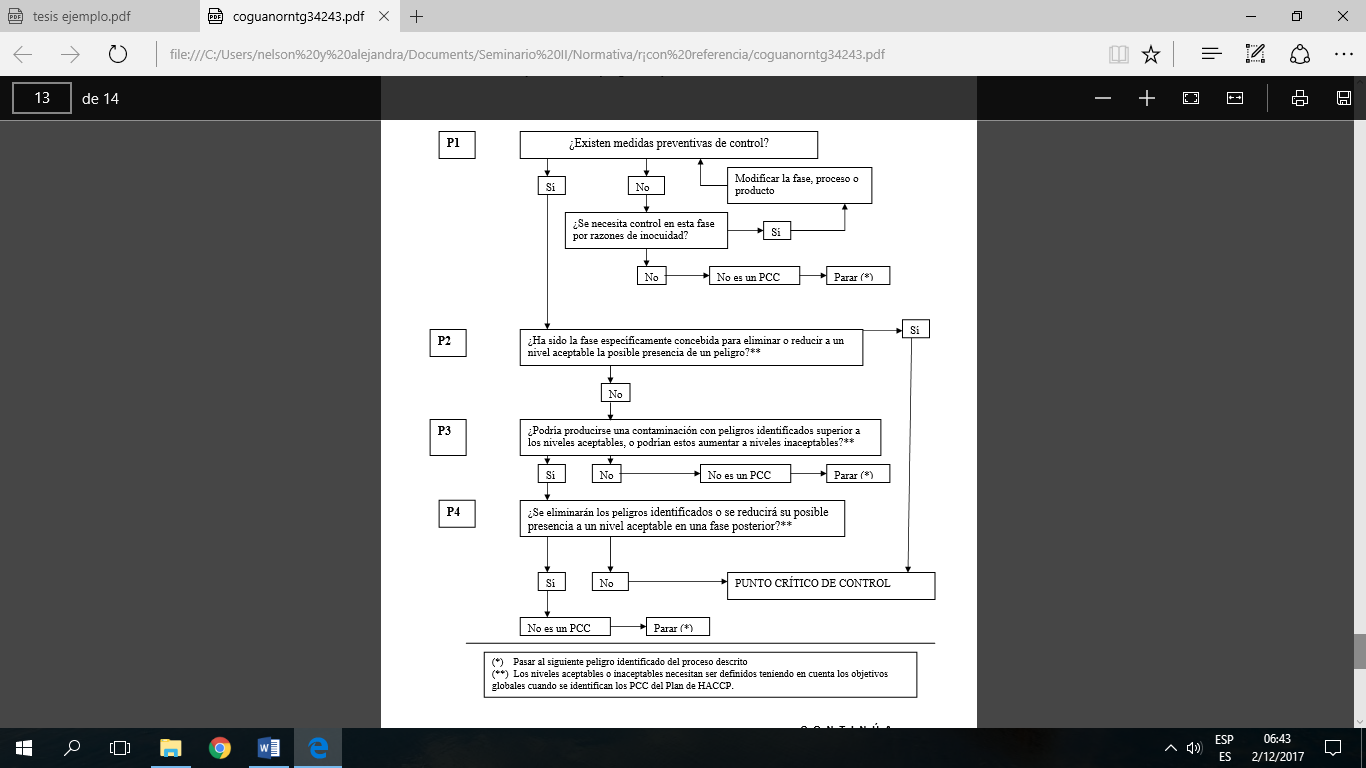 Nota. Diagrama de árbol de decisión lógica para determinación de PCC. Obtenido de la Comisión Guatemalteca de Normas. (2006). Norma COGUANOR NTG 34 243. (https://www.mineco.gob.gt/comisi%C3%B3n-guatemalteca-de-normas) consultado el 10 de junio de 2021.Anexo 2.    Título del anexo 2Nota. Ejemplo de hoja maestra del sistema HACCP. Obtenido de la Comisión Guatemalteca de Normas. (2006). Norma COGUANOR NTG 34 243. (https://www.mineco.gob.gt/comisi%C3%B3n-guatemalteca-de-normas) consultado el 10 de junio de 2021.LA SIGUIENTE SECCIÓN ES PARA COMPARTIR INDICACIONES GENERALES Y EJEMPLOS, NO APLICA A ESTILOS DEFINIDOSINDICACIONES GENERALESLos colores y viñetas utilizados en este apartado NO son aplicables al trabajo de graduación, se aplicaron con el fin de aclarar las indicacionesMárgenes del trabajoEjemplo de subíndice de dos líneas o más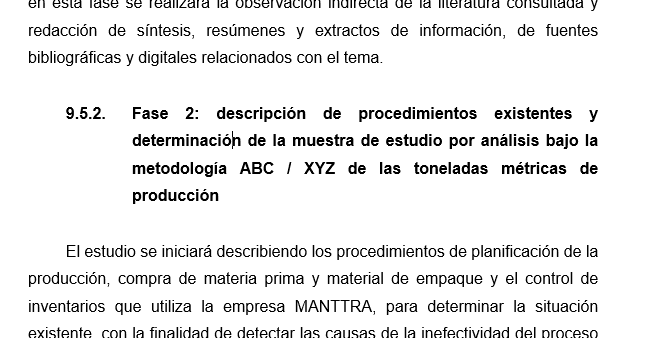 Cuando las figuras, tablas, apéndices y anexos abarcan más de una hoja, siga el siguiente formato. 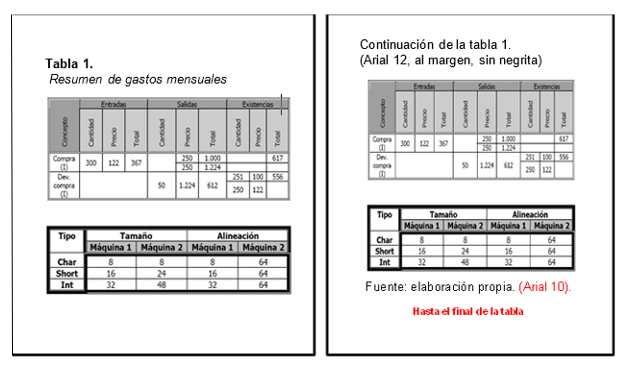 Debe clasificar como figura lo siguiente:GráficasBarras, poligonal, de pie, entre otrosOrganigramasDiagramas de flujoEsquemasDibujos o bocetosImágenesFotografíasMapasDebe clasificar como tabla a la disposición de datos en filas y columnas, aunque la fuente sea externa. Ejemplo: No se permite utilizar páginas en horizontal dentro del trabajo de graduación, únicamente puede girar la figura o tabla (izquierda a derecha). Ejemplo: Figura 1. Título de la figura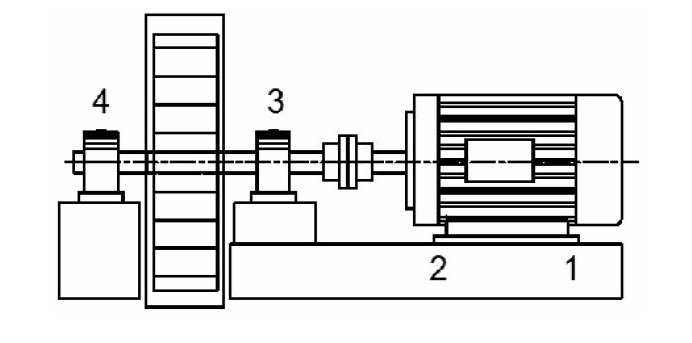 Nota. Esquema de medición de vibraciones en un motor eléctrico. Elaboración propia, realizado con Visio. NORMAS APA, SÉPTIMA EDICIÓNEl estilo APA brinda una base para realizar una comunicación académica efectiva ya que orienta a los autores a presentar sus aportes de una manera clara y precisa. En el momento en el que el estilo funciona mejor, las ideas fluyen en un orden lógico, las fuentes de las cuales se ha obtenido la información se acreditan de una manera adecuada y los documentos se organizan de una forma consistente, los autores planifican el cumplimiento ético, informan de los detalles de su investigación con el fin que otros autores evalúen los resultados y lo más importante que otros autores repliquen y continúen con estos estudios. (APA, 2022)En el ámbito académico es esencial reconocer a otros autores que contribuyeron en su trabajo, los autores en este sentido se aseguran de que los lectores entiendan la colaboración de trabajos anteriores. El estilo APA utiliza el sistema de citas autor–fecha, en donde una breve cita refiere al lector a la lista de referencias. Cada obra citada debe aparecer en la lista de referencias, y cada obra de la lista de referencias debe estar citada en el texto, tanto las paráfrasis como las citas textuales requieren de una referencia. (APA, 2021)Formas de citaciónLas citas están relacionadas a las ideas que se obtienen de otras fuentes de información con una correcta atribución de los créditos de autoría. En el estilo APA, existen dos formas de atribuir importancia a una cita y dependerá de lo que se necesite enfatizar. Por un lado, se utiliza la citación narrativa, en la que se destaca el pensamiento o la posición específica de un autor y por otro lado, la cita parentética (o entre paréntesis) en la que se hace referencia a una idea en la que el autor tiene un papel secundario. En las citas, además del énfasis, es importante determinar el procedimiento para incluir la información de otras fuentes. En este sentido, las citas pueden ser textuales o directas, cuando se utiliza la información tal y como se han expresado por otros autores y las citas parafraseadas, en las que reafirma la idea de otro en sus propias palabras. La paráfrasis le permite al autor resumir y sintetizar la información de otra fuente, enfocar la información significativa, comparar y contrastar detalles relevantes, manteniendo el sentido original.  (APA, 2021) “Cada obra citada en el texto debe figurar en la lista de referencias y cada obra en la lista de referencias debe ser citada en el texto” (APA, 2021). Algunas excepciones:Las comunicaciones personales, son fuentes irrecuperables, se citan solo en el texto. Cita textualSe refiere a extraer información de una fuente externa, para este tipo de cita es necesario incluir el apellido del autor, el año de la publicación e indispensable, el número de la página del documento.  Cita textual corta (de menos de 40 palabras)Cuando la cita textual tiene menos de 40 palabras se integra en el párrafo y coloca entre comillas inglesas (“ ”), sin cursiva. Se escribe con punto al finalizar la oración que incluye la cita.  Ejemplo 1(cita textual corta narrativa): Según Morrisey (1993), “para alcanzar la efectividad deseada se deben usar los estándares de Tanner” (p. 15).Ejemplo 2 (cita textual corta parentética): “Para alcanzar la efectividad deseada, se deben usar los estándares de Tanner” (Morrisey, 1993, p. 15).Cita textual larga (de más de 40 palabras)Las citas textuales que tienen más de 40 palabras se escriben aparte del texto, con sangría de 0.5 (pulgada) = 1.27 cm aplicada a todo el párrafo, no lleva comillas, conserva el tamaño de la fuente y el interlineado doble. El punto final se coloca antes de los datos de la cita. Si es necesario utilizar más de un párrafo, se debe aplicar una sangría adicional a la primera línea de cada párrafo adicional. Ejemplo 1 (cita textual de más de 40 palabras, tipo narrativa)Una de las cuestiones más importantes del concreto reforzado son definidos por Martínez y Guerrero (2004): Con base en que el material de concreto reforzado se basa actualmente en la filosofía LRFD y este a su vez se basa en el método de diseño de factores de reducción.El equilibrio estático se refiere principalmente a todos los elementos estructurales, sean igualados a cero sus sumatorias de fuerzas horizontales, fuerzas verticales y sumatoria de momento. Mientras que la compatibilidad de deformaciones indica que igualen o traten de igualar las deformaciones unitarias tanto del acero con la deformación unitaria del concreto que se conoce igual a 0,003. (p. 22)Ejemplo 2 (cita textual de más de 40 palabras, tipo parentética):Es un tipo de motor de corriente alterna en el que la corriente eléctrica del rotor necesaria para producir el torque es inducida por electromagnetismo de la bobina del estator. El motor de inducción puede obtener torque promedio diferente de cero en un amplio rango de velocidades mecánicas, las corrientes que circulan por el rotor se ajustan por el fenómeno de inducción electromagnética. Se fija la frecuencia de las corrientes en el estator y se produce un campo electromagnético en el entrehierro de la máquina que gira mecánicamente con la frecuencia angular de estas corrientes. Como el rotor gira a la velocidad mecánica , los conductores del rotor cortan el campo magnético producido en el estator con una velocidad que es la diferencia entre  y . La diferencia porcentual entre estas dos velocidades es la que actualmente se conoce como deslizamiento de la máquina. (Aller, 2004, p. 80) ParafraseoUtiliza las ideas de otro autor, pero en palabras propias del autor, en esta cita es necesario incluir el apellido del autor y el año de publicación. No debe agregar el número de página. Ejemplo 1 (paráfrasis narrativa)En cuanto a la percepción visual, Rodas (1994) explica que la información óptica recibida será borrosa.Ejemplo 2 (paráfrasis parentética) En cuanto a la percepción visual, la información óptica recibida será borrosa (Rodas, 1994).El sistema de autor-fecha presenta algunas variaciones las cuales dependen del tipo y la cantidad de autores: REFERENCIASListado con la información completa de las fuentes citadas en el texto. Son necesarias para la atribución de los créditos de autoría en el caso que el lector necesite verificar las fuentes que sustentaron un trabajo.  Las referencias deben estar en orden alfabético, sangría francesa, sin numerar y un espacio entre cada referencia. Debe verificar cada dato que se requiere, debe colocar la información en el orden indicado. Se agregan algunos ejemplos de los datos necesarios para las referencias. Libro con autorApellido, A. (año). Título del libro en cursiva. Editorial. Velásquez, C. (2016). Comunicación lingüística: desarrollo de la competencia comunicativa en la universidad. Ediciones Morata, S. L. Libro con 3 autores o más (&)Apellido, A., Apellido. B., & Apellido, C. (año). Título del libro en cursiva. Editorial. Velásquez, C., Morataya, J., & Gutiérrez, O. (2016). Comunicación lingüística: desarrollo de la competencia comunicativa en la universidad. Ediciones Morata, S. L. Anónimo (ejemplo anterior)Habilidades interpersonales (2019). Editorial.  https://grupo-pya.com/habilidades-interpersonalesLibro obtenido de internetApellido, A. A. (año). Título del libro en cursiva. Editorial. URLPérez, F. (2012). La guerra de los capinegros. Alfaguara. https://doi.org/10.1007/978-3-030-19685-1_3LeyNombre de la ley o número de la ley y denominación oficial. (fecha). Nombre de la entidad que promulga la ley. Título de la publicación en que aparece oficialmente y número de publicación. País. URL.  Ley Orgánica del Banco de Guatemala. Decreto 16-2005. (15 de noviembre de 2005). Congreso de la República. Diario de Centroamérica No. 95 tomo CCCXVIII. Guatemala.  https://legal.dca.gob.gt/Artículo de revistaApellido, A. (año). Título del artículo. Nombre de la revista en cursiva, volumen(número), intervalo de páginas. Adams, R. (2014). Ladinización e historia: el caso de Guatemala. Mesoamérica, 15(28), 289-304.Artículo de revista en líneaApellido, A. (año). Título del artículo. Nombre de la revista en cursiva, volumen(número), intervalo de páginas. URLLagos, J. (2017). Concepciones sobre docencia en el nuevo marco regulatorio del sistema escolar chileno. Revista de Psicología 26(1), 1-13. http://www.revistapsicologia.uchile.cl/php/RDP/article/46693/Tesis impresaApellido, A. (Año). Título de la tesis [Tesis de pregrado, maestría o doctoral, nombre de la institución que otorga el título]. Nombre de la base de datos.   Rodríguez, B. (2007). La pobreza en hogares liderados por mujeres. [Tesis de doctorado, Universidad de San Carlos de Guatemala]. Repositorio institucional. Tesis electrónicaApellido, A. (Año). Título de la tesis. [Tesis de pregrado, maestría o doctoral, nombre de la institución que otorga el título]. Archivo digital. URL. Díaz, J. (2003). Consecuencias del conflicto armado en la salud mental de los achí de Rabinal, Baja Verapaz 1980-2000. [Tesis de pregrado, Universidad de San Carlos de Guatemala]. Archivo digital. http://biblioteca.usac.edu.gt/tesis/14/14_0241.pdfDiccionario en línea sin autorAutor corporativo (ciudad). Título de la entrada. Nombre del diccionario en cursiva. Recuperado el (día, mes y año) de URL. Real Academia Española (Madrid). Signos ortográficos. Diccionario panhispánico de dudas. Recuperado el 14 de febrero de 2019 de https://www.rae.es/dpd/signos%20ortogr%C3%A1ficosNota. Cuando se cita una versión estable o archivada de la obra, no se necesita una fecha de recuperación, por lo tanto, se utiliza la fecha de recuperación cuando una obra de consulta en línea se actualiza continuamente.Wikipedia (fuente secundaria)Pintura al óleo. (8 de diciembre de 2019). En Wikipedia. https://en.wikipedia.org/w/index.php?title=Oilpainting&oldid=929802398Cita parentética: ("Pintura al óleo", 2019)Cita narrativa: “Pintura al óleo” (2019)Publicaciones o informes con autor institucional Nombre de la institución (año). Título del documento (si existe número de publicación se escribe entre paréntesis). URL. Ministerio de Economía (2008). Política nacional para el desarrollo de las micro, pequeñas y medianas empresas. https://www.mineco.gob.gt/node/157Periódico impresoApellido, A. (día, mes y año). Título del artículo. Nombre del periódico, página sin abreviación.  Vásquez, E. (7 de octubre de 2018). Violencia y abandono son las causas que llevan a las niñas a unirse a las maras. elPeriódico, 6.Periódico en líneaApellido, A. (día, mes y año). Título del artículo. Nombre del periódico en cursiva. URL.  Ramírez, S. (26 de noviembre de 2017). La botella en el mar. elPeriódico. https://elperiodico.com.gt/category/opinion/opiniones-de-hoy/Página web institucional Nombre de la institución. (fecha). Título del documento en cursiva. URL. Instituto de Hidrología, Meteorología y Estudios Ambientales. Bustos, A. (marzo de 2017). Cambio climático. http://www.ideam.gov.co/web/atencion-y-participacion-ciudadana/cambio-climatico.Página web individual (blog)Apellido, A. (día, mes y año). Título de la publicación en cursiva. Nombre del sitio web. URL.  Bustos, A. (9 de marzo de 2017). La e protética. Nexus Radical. https://blog.lengua-e.com/2017/la-e-protetica/Simposios, conferencias y congresosApellido, A. (fecha). Título de la ponencia [tipo de contribución]. Título del simposio, conferencia o congreso. Ciudad, país. URL.Rojas, C. y Vera, N. (del 1 al 2 de octubre de 2019) ABMS Automatic BLAST for Massive Sequencing [sesión de congreso]. II Congreso Colombiano de Biología Computacional y Bioinformática. Manizales, Colombia. https://sitios.ces.edu.co/simposiobullying/index.phpDocumento en otro idiomaApellido, A. (año). Título del documento en cursiva [traducción en español]. Editorial. Piaget, J., & lnhelder, B. (1966). La psychologie de /'enfant [Psicología del infante]. Quadrige.Nota:Si existiera alguna duda o caso especial que no esté descrito en la plantilla, por favor contactar al personal interno de la Unidad de Lingüística de la Facultad de Ingeniería. ProtocolosEl protocolo de tesis o trabajo de graduación se construirá por etapas, de la siguiente manera: Doctorado en Ciencias: a) Seminario de Tesis I, en el tercer semestre, cuyos productos serán el título de la investigación, planteamiento del problema, estado del arte, justificación y objetivos. b) Seminario de Tesis II, en el cuarto semestre, cuyos productos serán el marco teórico, alcances, hipótesis, metodología y técnicas de análisis de información. c) Seminario de Tesis III, en el quinto semestre, cuyo resultado será la propuesta completa, agregando a lo anterior propuesta de índice de contenido de informe final, cronograma, factibilidad técnica y financiera, referencias e introducción. Al finalizar esta etapa deberá contarse con la carta de aprobación del asesor.  Maestría en Ciencias o Académica y Maestría en Artes o Profesional a) Seminario I, segundo trimestre, cuyos productos se consideran un anteproyecto que contiene: título, planteamiento de problema y preguntas de investigación, antecedentes, objetivos, justificación, marco teórico preliminar y plan de acción. Deberá anexar la estructura conceptual del problema en la que se muestren causas y consecuencias, así como la matriz de coherencia entre preguntas de investigación, objetivos y plan de investigación. b) Seminario II, tercer trimestre, cuyos productos constituyen la versión final del protocolo de tesis o trabajo de graduación, aprobado por el profesor respectivo del curso y el asesor. Artículo 13. Al concluir las etapas descritas en el artículo anterior, el protocolo de tesis o trabajo de graduación será sometido por el estudiante a la evaluación del Comité de Programa, el cual podrá aceptarlo, rechazarlo o solicitar modificaciones, de acuerdo a procedimiento específico para ello. A partir de la fecha de aprobación del protocolo, los estudiantes de doctorado dispondrán de tres años para presentar el informe final, los alumnos de maestría en ciencias o académica dispondrán de dos años y los de maestría en artes, dispondrán de un año. Estos plazos podrán ser prorrogados por la Dirección de la escuela hasta por un año, como resultado del análisis de justificación de la solicitud.OBJETIVOSGeneralTexto texto texto texto texto texto texto texto texto texto texto texto texto  Texto texto texto texto texto texto texto texto texto texto texto texto texto texto texto Texto texto texto texto texto texto texto texto texto texto texto texto texto  Texto texto texto texto texto texto texto texto texto texto texto texto texto  EspecíficosTexto texto texto texto texto texto texto texto texto texto texto texto texto texto texto Texto texto texto texto texto texto texto texto texto texto texto texto texto  Texto texto texto texto texto texto texto texto texto texto texto texto texto  Texto texto texto texto texto texto texto texto texto texto texto texto texto texto texto Texto texto texto texto texto texto texto texto texto texto texto texto texto  Texto texto texto texto texto texto texto texto texto texto texto texto texto  Texto texto texto texto texto texto texto texto texto texto texto texto texto texto texto Texto texto texto texto texto texto texto texto texto texto texto texto texto  Texto texto texto texto texto texto texto texto texto texto texto texto texto  . RecursoCostoDos resmas de hojasQ 100.00Viáticos (combustible, hospedaje y alimentación)Q 2,000.00Tóner de impresoraQ 500.00AsesorQ 2,500.00TOTALQ 5,100.00AÑOACTIVIDAD   ECONOMICASALARIO DIARIOSALARIO MENSUALACUERDO GUBERNATIVOAÑOACTIVIDAD   ECONOMICASALARIO DIARIOSALARIO MENSUALACUERDO GUBERNATIVOAÑO  Actividades No AgrícolasQ 16.00Q 486.67ACUERDO GUBERNATIVO1996  Actividades   AgrícolasQ 15.95Q 486.48No. 667-95Vigente del 01-01-96 al 31-12-19961996  Actividades No AgrícolasQ 17.60Q 536.80No. 667-95Vigente del 01-01-96 al 31-12-19961998  Actividades   AgrícolasQ 17.86Q 543.24No. 841-97Vigente del 01-01-98 al 29-01-19991998  Actividades No AgrícolasQ 19.71Q 599.51No. 841-97Vigente del 01-01-98 al 29-01-19991999  Actividades   AgrícolasQ 19.65Q 597.69No. 23-99Vigente del 30-01-99 al 25-01-20001999  Actividades No AgrícolasQ 21.68Q 659.43No. 23-99Vigente del 30-01-99 al 25-01-20002000  Actividades   AgrícolasQ 21.62Q 659.41No. 20-2000Vigente del 26-01 al 14-12-20002000  Actividades No AgrícolasQ 23.85Q 727.42No. 20-2000Vigente del 26-01 al 14-12-20002001  Actividades   AgrícolasQ 25.08Q 762.85No. 838-2000Vigente del 15-12-2000 al 31-12-20012001  Actividades No AgrícolasQ 27.67Q 841.63No. 838-2000Vigente del 15-12-2000 al 31-12-20012002  Actividades   AgrícolasQ 27.50Q 836.46No. 494-2001Vigente a partir del 01-01-02 al 31-12-20022002  Actividades No AgrícolasQ 30.00Q 912.50No. 494-2001Vigente a partir del 01-01-02 al 31-12-20022003  Actividades   AgrícolasQ 31.90Q 970.29No. 459-2002Vigente del 01-01-03 al 31-12-20032003  Actividades No AgrícolasQ 34.20Q 1,040.25No. 459-2002Vigente del 01-01-03 al 31-12-20032004Actividades   AgrícolasQ 38.60Q 1,177.30No. 765-2003Vigente del 01 al 22 de enero y del 30-07 al 31-12-20042004Actividades No AgrícolasQ 39.67Q 1,209.94No. 765-2003Vigente del 01 al 22 de enero y del 30-07 al 31-12-2004Continuación de la tabla 2. Continuación de la tabla 2. Continuación de la tabla 2. Continuación de la tabla 2. Continuación de la tabla 2. AÑOACTIVIDAD   ECONOMICASALARIO DIARIOSALARIO MENSUALACUERDO GUBERNATIVO2005  Actividades   AgrícolasQ 38.60Q 1,177.30No. 378-2004Vigente del 01-01-05 al 31-12-20052005  Actividades No AgrícolasQ 39.67Q 1,209.94No. 378-2004Vigente del 01-01-05 al 31-12-20052006  Actividades   AgrícolasQ 42.46Q 1,291.49No. 640-2005Vigente del 01-01-06 al 31-12-20062006  Actividades No AgrícolasQ 43.64Q 1,327.38No. 640-2005Vigente del 01-01-06 al 31-12-20062007  Actividades   AgrícolasQ 44.58Q 1,355.98No. 624-2006Vigente del 01-01-07 al 31-12-20072007  Actividades No AgrícolasQ 45.82Q 1,393.69No. 624-2006Vigente del 01-01-07 al 31-12-20072008Actividades   AgrícolasQ 47.00Q 1,433.50No. 625-2007Vigente del 01-01-08al 31/12/20082008Actividades   No AgrícolasQ 48.50Q 1,479.25No. 625-2007Vigente del 01-01-08al 31/12/20082008de Exportación y MaquilaQ 47.75Q 1,456.38No. 625-2007Vigente del 01-01-08al 31/12/20082009Actividades   AgrícolasQ 52.00Q 1,581.67No.398-2008Vigente del 01-01-09al 31/12/20092009Actividades   No AgrícolasQ 52.00Q 1,581.67No.398-2008Vigente del 01-01-09al 31/12/20092009de Exportación y MaquilaQ 47.75Q 1,452.39No.398-2008Vigente del 01-01-09al 31/12/20092010Actividades   AgrícolasQ 56.00Q 1,703.33No. 347-2009Vigente del 01-01-10al 31/12/20102010Actividades   No AgrícolasQ 56.00Q 1,703.33No. 347-2009Vigente del 01-01-10al 31/12/20102010de Exportación y MaquilaQ 51.75Q 1,574.06No. 347-2009Vigente del 01-01-10al 31/12/20102011Actividades   AgrícolasQ 63.70Q 1,937.54No. 388-2010Vigente del 01-01-11al 31/12/20112011Actividades   No AgrícolasQ 63.70Q 1,937.54No. 388-2010Vigente del 01-01-11al 31/12/20112011de Exportación y MaquilaQ 59.45Q 1,808.27No. 388-2010Vigente del 01-01-11al 31/12/20112012Actividades   AgrícolasQ 68.00Q 2,074.00No. 520-2011Vigente del 01-01-12al 31/12/20122012Actividades   No AgrícolasQ 68.00Q 2,074.00No. 520-2011Vigente del 01-01-12al 31/12/20122012de Exportación y MaquilaQ 62.50Q 1,906.25No. 520-2011Vigente del 01-01-12al 31/12/20122013Actividades   AgrícolasQ 71.40Q 2,171.75No. 359-2012Vigente del 01-01-13al 31/12/20132013Actividades   No AgrícolasQ 71.40Q 2,171.75No. 359-2012Vigente del 01-01-13al 31/12/20132013de Exportación y MaquilaQ 65.63Q 1,996.25No. 359-2012Vigente del 01-01-13al 31/12/20132014Actividades   AgrícolasQ 74.97Q 2,280.34No. 537-2013Vigente del 01-01-14al 31/12/20142014Actividades   No AgrícolasQ 74.97Q 2,280.34No. 537-2013Vigente del 01-01-14al 31/12/20142014de Exportación y MaquilaQ 68.91Q 2,096.06No. 537-2013Vigente del 01-01-14al 31/12/2014VariableDefinición teóricaDefinición operativaPrecipitaciónIncluir la definición teórica o conceptual Cómo y qué unidades de mediráEficienciaActitudREGISTRO GENERAL DE CAPACITACIÓNREGISTRO GENERAL DE CAPACITACIÓNREGISTRO GENERAL DE CAPACITACIÓNCÓDIGOPP-08/19Versión: 01Página: 1/1Nombre del instructor: __________________________________________Tema de capacitación: __________________________________________Hora de inicio: __________                          Hora de finalización: __________Fecha: ____________________Nombre del instructor: __________________________________________Tema de capacitación: __________________________________________Hora de inicio: __________                          Hora de finalización: __________Fecha: ____________________Nombre del instructor: __________________________________________Tema de capacitación: __________________________________________Hora de inicio: __________                          Hora de finalización: __________Fecha: ____________________Nombre del instructor: __________________________________________Tema de capacitación: __________________________________________Hora de inicio: __________                          Hora de finalización: __________Fecha: ____________________Nombre del instructor: __________________________________________Tema de capacitación: __________________________________________Hora de inicio: __________                          Hora de finalización: __________Fecha: ____________________PARTICIPANTESPARTICIPANTESPARTICIPANTESPARTICIPANTESPARTICIPANTESNombre y apellidoNombre y apellidoÁreaFunción/puestoFirmaFecha: ____/_____/_____/                                               Turno: ___________Nombre del encargado de bodega de MP: _______________________________Total, de toneles descartados: ______________________________________Motivo: _________________________________________________________________________________Firma del Supervisor de Turno________________________Firma del Inspector de Calidad de Turno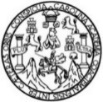 Hoja Maestra del plan HACCPHoja Maestra del plan HACCPHoja Maestra del plan HACCPHoja Maestra del plan HACCPHoja Maestra del plan HACCPHoja Maestra del plan HACCPHoja Maestra del plan HACCPHoja Maestra del plan HACCPFasePeligroMedidas preventivasLímite críticoProcedimiento de vigilanciaMedidas correctivasRegistro4 cm4 cm2.5 cmpáginas pares4 cm4 cmpáginas impares2.5 cm2.5 cm2.5 cmRecursosCostoDos resmas de hojasQ 100.00Viáticos (combustible, hospedaje y alimentación)Q 2,000.00Tóner de impresoraQ 500.00AsesorQ 2,500.00TOTALQ 5,100.00Tipo de autorCitación narrativaCitación parentéticaObservaciones Un autor (libro, artículo científico, tesis)López (2019)(López, 2019)Dos autoresCamey y Sánchez (2014)(Camey y Sánchez, 2014)Latinos con “y” y extranjeros con “&”.Tres o más autores en una misma cita.López (2014); Martínez (2016); Osorio (2019)(López, 2014; Martínez, 2016; Osorio, 2019)Tres o más autores, puede utilizar et al. desde la primera citaPérez et al. (2020)(Pérez et al., 2020)Solo si puede producir en el texto ambigüedad utilice todos los apellidos. Debe utilizar et al. únicamente para las citas. Autor corporativo con abreviación (primera cita) / aplicable a página webOrganización Mundial de la Salud (OMS, 2016)(Organización Mundial de la Salud [OMS], 2016)Siguientes citasOMS (2016)(OMS, 2016)Autor corporativo sin abreviaciónPontificia Universidad Javeriana (2019)(Pontificia Universidad Javeriana, 2019)Mismo autor con la misma fecha de publicaciónMorales (2017a)Morales (2017b)(Morales, 2017a)(Morales, 2017b)Mismo autor con diferente fecha de publicaciónMonzón (2019)Monzón (2020)(Monzón, 2019)(Monzón, 2020)Se ordena en la lista de referencia por la publicación más antigua.  Diferentes autores con el mismo apellido, se debe diferenciar por la inicial del nombreZúñiga (2018)P. Zúñiga (2019)Zúñiga, 2018)(P. Zúñiga, 2019)En la lista de referencias se debe colocar Zuñiga, A. (2018)Zuñiga, P. (2019)Publicaciones sin autor Anónimo (2015)(Anónimo, 2015)Publicaciones sin autor, es permitido utilizar el nombre de la publicaciónHabilidades Interpersonales (2019)(Habilidades Interpersonales, 2019)Debe colocar en la lista de referencias el nombre de la publicación. Si el nombre fuera muy largo, puede acortar el nombre para citar en el texto.  Publicación sin fechaTorres, (s.f.)(Torres, s.f.)Cita sin número de página Juárez (2018) “…. ” (párr. 7)(Juárez, 2018, párr.7)Puede especificar en la cita: párrafo, artículo, capítulo, diapositiva, tabla, entre otros.Cita de citaAndrade (2004) (como se cita en Díaz, 2010)(Andrade, 2004, como se cita en Díaz, 2010)En las referencias debe estar la de Díaz (2010)*Si desconoce el año de la fuente primaria, omítalo en la citación en el texto. Cita un periódicoGonzález (2021)(González, 2021)(González, 2021, p. 7)Nota: solo se coloca el año, aunque en la referencia bibliográfica se coloca día mes y año.Cita de una ley Ley de transformación agraria (1962)(Ley de transformación agraria, 1962)Textual:(Ley de transformación agrafia, 1962, Cap. XXIII,  Art. 259)Cita de varios documentosAndrade (2020), Monroy (2018) y Girón (2019). *Pueden aparecer en cualquier orden.(Andrade, 2020; Girón, 2019; Monroy, 2018)                          * orden alfabéticoComunicación personalJ. Monterroso (comunicación personal, 15 de marzo de 2021)(J. Monterroso, comunicación personal, 15 de marzo de 2021).No se incluye en la lista de referencias